PANGANI POST MOCK EXAMINATION 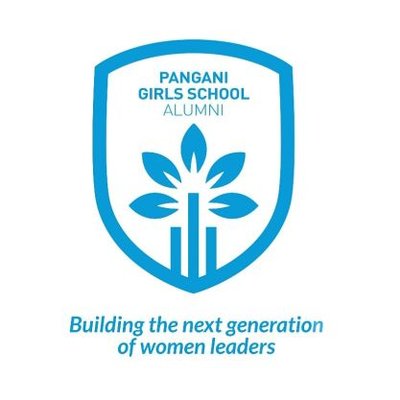 2022CHEMSTRY PP3- CONFIDENTIALEach candidate requires:About 100 ml of solution L- 0.2 M NaOHDistilled water in a wash bottleBurettePipette and pipette filler2 conical flasks10 ml measuring cylinder250 ml volumetric flaskExactly 3.6g of solid P- oxalic acidMeans of labelling- 1 pieceTest-tube holderThermometer(-10 to 110oC)Boiling tube5 Test tubesGlass rodAluminium FoilRed and Blue litmus papersEthanol labelled Liquid QUniversal indicator and universal chart paperWatch glassWooden splintSolid Barium Nitrate labelled solid EACCESS TO:Source of heat.Phenolphthalein indicator.NaOH.Dilute H2SO4.Pb(NO3)2 Solution.        Acidified K2Cr2O7.